ANEXA 4.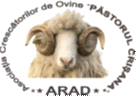 ASOCIATIA CRESCATORILOR DE OVINE “PASTORUL CRISANA” ARAD Calea Dorobantilor nr.36 Tel: 0744.698.580 e-mail:aco_pastorul_arad@yahoo.comCERERE PENTRU PARTICIPAREA LA PROGRAMUL DE AMELIORARE SI        ÎNREGISTRAREA/INSCRIEREA EFECTIVELOR IN REGISTRUL GENEALOGICAL RASEI TURCANA               CĂTRE,	     Asociaţia  „PASTORUL CRISANA” ARAD	Dl/Dna_____________________________________, domiciliat/a în localitatea ______________________, str._____________________, nr ____, bloc___, scara____, etaj_____judeţul_____________,    posesor a C.I. seria___, nr._____ CNP_____________________________ prin prezenta solicit participarea la Programul de Ameliorare și inscrierea/inregistrarea animalelor în  registrul genealogic  al Rasei Turcană pe care îl conduceți.-proprietar/a al exploatatiei, Nr. Unic APIA cod A.N.S.V. RO________________din localitatea____________________________, nr.______ , Judetul__________________.-reprezentant/a al ________________________________________, cu sediul in localitatea_________________ str__________________, nr___, bloc_____, ap____, C.U.I./C.I.F.__________, Nr. Reg. Com___/______/______, in calitate de administrator.Alăturat  anexez declaratia pe proprie  raspundere  si tabelul cu efectivele de animale din ferma (anexa 3) care va fi actualizat anula prin contract/act aditional pentru aderare la programul de ameliorare al rasei și  înscrierea/inregistrarea animalelor în registrul genealogic al rasei Țurcană.DECLAR CĂ:             În conformitate cu prevederile Regulamentului nr. 679/ 27.04. 2016  privind protecția persoanelor fizice în ceea ce privește prelucrarea datelor cu caracter personal și privind libera circulație a acestor date și de abrogare a Directivei 95/46/CE (Regulamentul general privind protecția datelor cu caracter personal) adoptat de Parlamentul European și Consiliul Uniunii Europene, îmi dau consimțământul pentru prelucrarea, stocarea datelor cu caracter personal de catre ASOCIATIA PASTORUL CRISANA detinatoare a Registrului Genealogic si transmiterea catre terti: A.P.I.A, O.J.Z-uri, ANZ, si alte organe ale statului.               Sunt de accord sa fiu contactat  telefonic, mesaje, posta  sau  prin e-mail pentru informatii de catre personalul  Asociatiei.Prezenta se va întocmi în trei  exemplare (SE VOR ÎNSCRIE NUMELE ÎN CLAR ȘI SEMNĂTURA CELOR 3 REPREZENTANȚI):Crescător__________________________________________________________ Partea terță care va efectua lucrări de testare a performanțelor _________________________________________________________________Societatea de ameliorare ACO PASTORUL CRIȘANA_______________________ .   DATA:_____________________ (data solicitării de către fermier)DECLARATIE PE PROPRIE RASPUNDEREPrin  prezenta declar pe propria raspundere ca: Toate animalele ce urmeaza a fi inscrise/inregistrate in programul de ameliorare sunt identificate si individualizate conform legislatiei  nationale in vigoare  si  exista   aplicate pe urechicele 2 matricole de identificare. Animalele  ce  urmeaza a fi inscrise/inregistrate la programul de ameliorare se afla la adresa unde este inregistrata  exploatatia , pe tot parcursul  anului. Voi  respecta    graficul de control declarat de Asociația/organizati de control. Monta  naturala cu berbeci din aceeași  rasă  si  același  Registru Genealogic sau Insamantarea  animalelor se face in mod autorizat (cu berbec  autorizat  sau  insamantare   artificiala).Voi respecta fara abatere toate clauzele contractuale precum si toate angajamenteleasumate cu ocaziainscrierii/inregistrarii in Programul de Ameliorare, precum sirespectareaRegulamentului de organizare al societatii de ameliorare (prin semnarea contractului de servicii atat cu organizatia de control cat si cu societatea de ameliorare). Cunosc ca toate aceste informatii se regasesc pe site-ul www.pastorulcrisana.ro si nu voi invoca in nici o situatie necunoasterea lor. Declar prin prezenta ca inteleg sa respect obligatiile asumate si sunt de acord ca in cazul in care nu respect vreuna dintre ele, prezenta declaratie sa reprezinte cererea mea de retragere imediata din programul de ameliorare fara a fi nevoie de intocmirea vreunui alt document, urmand ca toate obligatiile financiare asumate sa imi ramana opozabile pana la stingerea lor.Alaturat anexez tabelul cu efectivele de ovine de rasa Turcana din ferma pentru inscrierea in Registrul Genealogic al Rasei Turcana si pe care va rog sa-l vizati (semnat, stampilat).	DATA                                                                               NUME,PRENUME,SEMNATURA